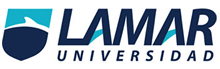 ACTIVIDAD PRELIMINAR PARCIAL 2Materia: Medicina Basada en EvidenciasAlumno: Félix Antonio Mendoza AvilaGrado: 8° HGZFecha de entrega: 9 de Marzo de 2017TEMARIOConteste correctamente las siguientes preguntas.Mencione los tres factores que pueden ocasionar diferencias en los resultados de un ensayo clínico aleatorizado.R: Reducción absoluta de riesgo, NNT y riesgo relativo.Cuando se interpreta al valor de P pueden existir 2 tipos de errores, ¿Cómo se le llama al error que considera azar a un mayor número de asociaciones reales?R: Error tipo I.¿Cuál de los siguientes estudios es mejor?Se realizó un estudio con amantadina vs placebo para observar la curación de un resfriado común, se encontró que en el grupo con el antiviral el cuadro se redujo de 5 días a 3 y en el grupo con placebo el cuadro clínico duro entre 4 y 6 días de duración. Con una p menor a 0.01.Se realizó un estudio con antigripal con amocixilina + ácido clavulanico vs amoxicilina en el primer grupo se redujo el cuadro infeccioso de faringoamigdalitis de 7 días a 3 disminuyendo el riesgo de complicaciones como otitis media y en el segundo se redujo el cuadro a 5 días con una p menor a 0.05.R: SE DIO LA INDICACIÓN DE NO CONTESTAR ESTA PREGUNTA.¿Cuál de los ejemplos anteriores tiene mayor significancia estadística?R: SE DIO LA INDICACIÓN DE NO CONTESTAR ESTA PREGUNTA.En el siguiente ejemplo calcule el RAR, NNT y RR.Se realizó un estudio a 10 años para comparar la incidencia de mortalidad en el grupo de pacientes pos infarto que usaban ARA2 (LOSARTAN) vs PLACEBO en el primer grupo la mortalidad tuvo una incidencia de 45% y en el segundo de 60%R: RAR= ((A0 / N0) – (A1 / N1))*100				NNT= 1 / ((A0/N0) – (A1/N1))RAR= ((420 / 3054) – (307 / 3051))*100		NNT= 1 / (0.138 – 0.101)RAR= 3.7%							NNT= 27RR= (a / (a+b)) / (c / (c+d))			RR= 1.18RR= (420 / 727) / (2634 / 5378)			La asociación es positiva.De acuerdo al ejemplo hipotético anterior, ¿usted usaría LOSARTAN en sus pacientes postinfartados y por qué?R: Sí, porque demuestra una reducción significativa de que los pacientes post infartados tratados con LOSARTAN padezcan algún accidente cerebro vascular y fallezcan por esta causa.PLACEBOTRATAMIENTOCASOS420    (A0)307    (A1)NO CASOS2634    (B0)2744    (B1)TOTAL3054    (N0)3051     (N1)PLACEBOTRATAMIENTOTOTALCASOS420    (a)307   (b)727 (a+b)NO CASOS2634   (c)2744   (d)5378 (c+d)TOTAL30543051